Pielikums Nr2.TIRGUS IZPĒTEpublisko iepirkumu likumā nereglamentētajam iepirkumam„Mācību līdzekļu piegāde Daugavpils pilsētas 26.pirmsskolas izglītības iestādes vajadzībām”Iepirkuma identifikācijas Nr. D26.PII2021/3TEHNISKĀ SPECIFIKĀCIJAN.p.k.Autors, nosaukums, izdevējiestādePlānotais eksemplā-ru skaitsCena par vienību EUR ar PVNCena par visu apjomu EUR ar PVNE.Kozlinska, I.Finka “Taka”, Izdevniecība RaKa1S.Geka “Rotaļas ar līnijām”, Izdevniecība RaKa1I.Antiņa, S.Mežale “Spēles radošiem pedagogiem”, Izdevniecība RaKa1Mana grāmatiņa 2-3.gadi visas daļas skolotāja grāmata ar pielikumiem3Mana grāmatiņa 3-4.gadi visas daļas + skolotāja grāmata 1Mana grāmatiņa 4-5.gadi visas daļas + skolotāja grāmata 1Mana grāmatiņa 5-6.gadi visas daļas + skolotāja grāmata 1Anspoka Z., Birzgale E., Dzērve I., Gribuste E., Leite I.«Sākam mācīties! Pirmā daļa». Izdevniecība “Lielvārds”2Anspoka Z., Birzgale E., Dzērve I., Gribuste E., Leite I.«Sākam mācīties! Otrā daļa». Izdevniecība “Lielvārds”2Anspoka Z., Birzgale E., Dzērve I., Gribuste E., Leite I.«Sākam mācīties! Trešā daļa». Izdevniecība “Lielvārds”2Anspoka Z., Birzgale E., Dzērve I., Gribuste E., Leite I.«Sākam mācīties! Ceturtā daļa». Izdevniecība “Lielvārds”2Anspoka Z., Birzgale E., Dzērve I., Gribuste E., Leite I.«Sākam mācīties! Piektā daļa». Izdevniecība “Lielvārds”2Anspoka Z., Birzgale E., Dzērve I., Gribuste E., Leite I.«Sākam mācīties! Sestā daļa». Izdevniecība “Lielvārds”2Sākam mācīties! Skaitļi un figūras.2Sākam mācīties! Burti. Lielvārds2Sākam mācīties! Risini! Lielvārds2Sākam mācīties! Lasāmgrāmata. Lielvārds2Anspoka Z., Birzgale E., Dzērve I., Gribuste E., Leite I.«Sākam mācīties! Skolotāja grāmata. Pirmā daļa». Izdevniecība “Lielvārds”2Anspoka Z., Birzgale E., Dzērve I., Gribuste E., Leite I.«Sākam mācīties! Skolotāja grāmata. Otrā daļa ». Izdevniecība “Lielvārds”2Anspoka Z., Birzgale E., Dzērve I., Gribuste E., Leite I.«Sākam mācīties! Skolotāja grāmata. Trešā  daļa». Izdevniecība “Lielvārds”2Anspoka Z., Birzgale E., Dzērve I., Gribuste E., Leite I.«Sākam mācīties! Skolotāja grāmata. Ceturtā daļa». Izdevniecība “Lielvārds”2Anspoka Z., Birzgale E., Dzērve I., Gribuste E., Leite I.«Sākam mācīties! Skolotāja grāmata. Piektā daļa». Izdevniecība “Lielvārds”2Anspoka Z., Birzgale E., Dzērve I., Gribuste E., Leite I.«Sākam mācīties! Skolotāja grāmata. Sestā daļa». Izdevniecība “Lielvārds”2Noķer vārdu. Pašiem mazākajiem. Latviešu valodas aģentūra2Kādēļ? Kāpēc? Kā tā? Ko darām pavasarī?, J.Roze1Kādēļ? Kāpēc? Kā tā? Ko darām ziemā?, J.Roze1D.Bumbiere “Līdzskaņu spēles”- 1.daļa , J.Roze2D.Bumbiere “Līdzskaņu spēles”- 2.daļa , J.Roze2D.Bumbiere “Līdzskaņu spēles”- 3.daļa , J.Roze2J.Līdaka “Kur pazūd garumzīmes?”-1.grāmata, J.Roze2J.Līdaka “Kur pazūd garumzīmes?”-2.grāmata, J.Roze2J.Līdaka “PBD mūs var atšķirt/150 uzdevumi”, J.Roze3E.Jakušina “Kaķpēdiņas” (nošu izdevums)1M.Lasmanis “Dziesmu māja” (nošu izdevums)1“Sirds ar sirdi draudzējas” nošu grāmata M.Lasmaņa mūziku un P.Brūvera vārdiem. (nošu izdevums)1M.Lasmanis “Dziesmas bērniem” (nošu izdevums)1M.Bičuka “Tāda zeme ir tikai viena”, J.Roze (nošu izdevums)1Skaitļi no 1-10 (plakāts)3Visi mani burtiņi (plakāts)3Skaitļi no 10-20 (plakāts)3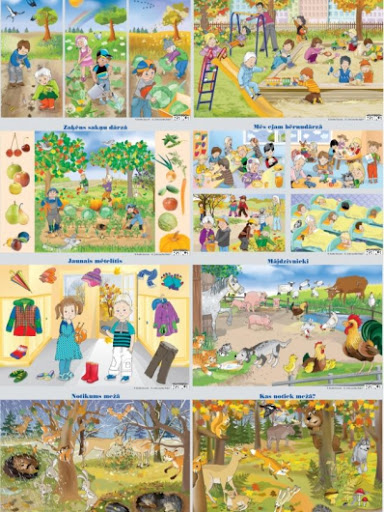 Plakāti par dažādām tēmām, RAKA 2